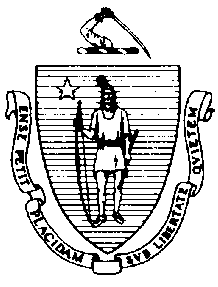 The Executive Office of Health and Human ServicesDepartment of Public HealthBureau of Environmental HealthCommunity Sanitation Program23 Service Center Road, Northampton, MA 01060Phone: 413-586-3118 Fax: 413 784-1037TTY 800 769-9991February 19, 2016Michael J. Ashe Jr., SheriffHampden County Sheriff’s Department626 Randall RoadLudlow, MA 01056Re: Facility Inspection – Hampden County Jail and House of Correction, LudlowDear Sheriff Ashe:In accordance with M.G.L. c. 111, §§ 5, 20, and 21, as well as Massachusetts Department of Public Health (Department) Regulations 105 CMR 451.000: Minimum Health and Sanitation Standards and Inspection Procedures for Correctional Facilities; 105 CMR 480.000: Minimum Requirements for the Management of Medical or Biological Waste (State Sanitary Code, Chapter VIII); 105 CMR 590.000: Minimum Sanitation Standards for Food Establishments (State Sanitary Code Chapter X); the 1999 Food Code; 105 CMR 520.000 Labeling; and 105 CMR 205.000 Minimum Standards Governing Medical Records and the Conduct of Physical Examinations in Correctional Facilities; I conducted an inspection of the Hampden County Jail and House of Correction on February 1 ,3, 4, and 5, 2016 accompanied by Captain Frank Barbaro ESHO; Correction Officer Anthony Aickelin; Paul Halfmann, and Amy Riordan, Community Sanitation Program. Violations noted during the inspection are listed below including 190 repeat violations:HEALTH AND SAFETY VIOLATIONS(* indicates conditions documented on previous inspection reports)LOBBYMale Bathroom # 104	No Violations NotedFemale Bathroom # 103	No Violations NotedCONTROLBathroom	No Violations NotedINTAKEShower # 129	No Violations NotedShower # 130	No Violations NotedCells	No Violations NotedExam Room	No Violations NotedMeeting Room # 104	No Violations NotedTransportation # 105	No Violations NotedEquipment Locker # 106	No Violations NotedInmate Bathroom # 109105 CMR 451.126	Hot Water: Hot water temperature recorded at 800F105 CMR 451.110	Hygiene Supplies at Toilet and Handwash Sink: No paper towels at handwash sinkOffice # A-133	No Violations NotedExam Room # 136	No Violations NotedCLASSIFICATIONS – PAROLEMale Staff Bathroom # 110	No Violations NotedFemale Staff Bathroom # 111	No Violations NotedMaintenance Closet # 113	No Violations NotedBreak Room # 121	No Violations NotedMale Bathroom # 122	No Violations NotedProperty # A-106	No Violations NotedVISITINGJanitor’s Closet # B-139 105 CMR 451.353	Interior Maintenance: Wet mop stored in bucketFemale Bathroom # 141 	No Violations NotedMale Bathroom # 142	No Violations NotedNon-Contact Visiting105 CMR 451.353	Interior Maintenance: Wall dirty in # A1-A10Back of Visiting	No Violations NotedFront of Visiting105 CMR 451.353	Interior Maintenance: Carpet damaged near booth # B-8105 CMR 451.353	Interior Maintenance: Countertops damaged in booth # B-1, B-4, B-8, C-2, and D-5Staff Bathroom # 150	No Violations NotedStaff Bathroom # 151	No Violations NotedChildren’s Visiting Room # 152	No Violations NotedMEDICALShower Room # 218	No Violations NotedExam Rooms	No Violations NotedX-Ray Room	No Violations NotedBio-Hazard Storage # 259	No Violations NotedNurse’s Station105 CMR 480.500(A)(3)	Procedures; Records; Record-Keeping Log: Generator had no written documentation for blood borne pathogen trainingDental Room # 202	No Violations NotedDental Lab	No Violations NotedStaff Bathroom # 204	No Violations NotedInmate Bathroom # 205105 CMR 451.123	Maintenance: Ceiling vent dustyFemale Bathroom # 232	No Violations NotedMale Bathroom # 233	No Violations NotedJanitor’s Closet # 236105 CMR 451.353	Interior Maintenance: Wet mop stored in basinDELTA # 1Offices	No Violations NotedShowers	Unable to Inspect – Not in UseDELTA # 2Offices	No Violations NotedShowers	Unable to Inspect – Not in UseStaff Kitchenette # 288	No Violations NotedCustodial Room # 290	No Violations NotedStaff Bathroom # A-294	No Violations NotedEye Exam Room # 10 	No Violations NotedDELTA # 4Cells	No Violations NotedDay Room	No Violations NotedMaintenance Closet # 254	No Violations NotedShower 	No Violations NotedStorage Room # 255	No Violations NotedOffice Room # 256	No Violations NotedDELTA # 5Cells	No Violations NotedDay Room	No Violations NotedShowers	No Violations NotedStorage Room # 244	No Violations NotedHOUSING UNITSDavis # 1Cells105 CMR 451.140	Adequate Ventilation: Inadequate ventilation, wall vent blocked in cell # 47Recreation Deck	No Violations NotedJanitor’s Closet	No Violations NotedStaff Bathroom	No Violations NotedDay Room105 CMR 451.353	Interior Maintenance: Ceiling dirty, black substance by air supply outletsShowers105 CMR 451.123	Maintenance: Soap scum on walls in shower # 1, 2, 3, 4, and 5105 CMR 451.123*	Maintenance: Soap scum on walls in shower # 6, 7, 8, 9, and 10105 CMR 451.123*	Maintenance: Floor dirty in shower # 1, 2, 3, and 4105 CMR 451.123*	Maintenance: Floor damaged in shower # 1 and 5105 CMR 451.123*	Maintenance: Baseboard damaged in shower # 4Davis # 2Staff Bathroom	No Violations NotedDay Room105 CMR 451.353*	Interior Maintenance: Ceiling dirty, black substance by air supply outletsCells105 CMR 451.140*	Adequate Ventilation: Inadequate ventilation, wall vent blocked in cell # 31Showers 105 CMR 451.123	Maintenance: Soap scum on floors in shower # 3, 4, 5, 6, 7, 8, and 9105 CMR 451.123*	Maintenance: Soap scum on floors in shower # 1, 2, and 10105 CMR 451.123	Maintenance: Debris on floor of shower # 1 and 5105 CMR 451.123*	Maintenance: Floor damaged in shower # 1, 2, 3, 4, and 5Davis # 3Cells105 CMR 451.353*	Interior Maintenance: Air vent rusted in cell # 20 and 24105 CMR 451.103	Mattresses: Mattress damaged in cell # 39Showers 105 CMR 451.123	Maintenance: Soap scum on floors in shower # 6 and 8105 CMR 451.123*	Maintenance: Soap scum on floors in shower # 1, 2, 3, 4, 5, 7, 9, and 10105 CMR 451.123	Maintenance: Soap scum on walls in shower # 4 105 CMR 451.123	Maintenance: Floor damaged in shower # 5105 CMR 451.123*	Maintenance: Floor damaged in shower # 6, 7, 9, and 10105 CMR 451.123	Maintenance: Wall paint peeling in shower # 7, 8, and 9105 CMR 451.123*	Maintenance: Wall paint peeling in shower # 6 and 10Day Room	No Violations NotedJanitor’s Closet105 CMR 451.353*	Interior Maintenance: Wet mop stored in bucketStaff Bathroom	No Violations NotedExam Room # 317105 CMR 451.126	Hot Water: Hot water temperature recorded at 1000F105 CMR 451.353	Interior Maintenance: Ceiling tiles water stainedDavis # 4Cells105 CMR 451.353*	Interior Maintenance: Air vent rusted in cell # 4, 6, 9, 11, 32, 40, and 49Showers105 CMR 451.123*	Maintenance: Soap scum on floor in shower # 1-10105 CMR 451.123	Maintenance: Soap scum on walls in shower # 4, 6, 7, 9, and 10105 CMR 451.123*	Maintenance: Soap scum on walls in shower # 8105 CMR 451.123	Maintenance: Floor damaged in shower # 1105 CMR 451.123*	Maintenance: Floor damaged in shower # 2, 3, 4, 5, 6, 8, and 10105 CMR 451.123	Maintenance: Wall paint peeling in shower # 4, 8, and 10105 CMR 451.123*	Maintenance: Wall paint peeling in shower # 1, 6, 7, and 9Day Room105 CMR 451.353*	Interior Maintenance: Ceiling dirty, black substance by air supply outletsJanitor’s Closet # 324105 CMR 451.353	Interior Maintenance: Wet mop stored in basinStaff Bathroom # 305	No Violations NotedDavis # 5Cells105 CMR 451.353	Interior Maintenance: Air vent rusted in cell # 3, 6, 11, 13, and 16105 CMR 451.353*	Interior Maintenance: Air vent rusted in cell # 10Showers105 CMR 451.123*	Maintenance: Soap scum on floor in shower # 1, 2, 3, 4, 5, 6, and 10 105 CMR 451.123	Maintenance: Soap scum on walls in shower # 1, 2, 3, 4, 5, 6, and 10 105 CMR 451.123	Maintenance: Floor damaged in shower # 2 and 9  105 CMR 451.123	Maintenance: Wall paint peeling in shower # 2 and 3 105 CMR 451.123*	Maintenance: Wall paint peeling in shower # 4 and 5 105 CMR 451.123	Maintenance: Floor paint peeling in shower # 2, 4, 5, and 6Recreation Deck	No Violations NotedDay Room105 CMR 451.353*	Interior Maintenance: Ceiling dirty, black substance by air supply outlets105 CMR 451.353*	Interior Maintenance: Ceiling tiles stained above door # A-516Staff Bathroom # 504 	No Violations NotedBulk Chemical Storage # 517	No Violations NotedJanitor’s Closet # 523105 CMR 451.353*	Interior Maintenance: Concrete floor damaged near mop basin105 CMR 451.130*	Plumbing: Plumbing not maintained in good repair, sink basin cracked105 CMR 451.353	Interior Maintenance: Wet mop stored in basinChemical Closet # 527	No Violations NotedDavis # 6Cells105 CMR 451.353*	Interior Maintenance: Air vent rusted in cell # 21Showers105 CMR 451.123	Maintenance: Soap scum on floor in shower # 1-12 105 CMR 451.123	Maintenance: Soap scum on walls in shower # 4, 5, 6, 7, 8, 9, 10, 11, and 12105 CMR 451.123	Maintenance: Floor damaged in shower # 2, 6, 7, and 9105 CMR 451.123*	Maintenance: Floor damaged in shower # 3, 4, 5, 8, 10, 11, and 12105 CMR 451.123	Maintenance: Wall paint peeling in shower # 2, 3, 4, 5, and 6 Recreation Deck	No Violations NotedDay Room105 CMR 451.353*	Interior Maintenance: Ceiling tiles water stained above door # 505 and 513Staff Bathroom # 505	No Violations NotedJanitor’s Closet # 524105 CMR 451.353*	Interior Maintenance: Wet mop stored in bucket 105 CMR 451.353	Interior Maintenance: Concrete floor damaged near mop basinBravo # 1Cells	No Violations NotedShowers (shower # 6-10 not in use) 105 CMR 451.123	Maintenance: Floor paint peeling in shower # 6, 7, 8, 9, and 10105 CMR 451.123	Maintenance: Wall paint peeling in shower # 6, 7, 8, 9, and 10 105 CMR 451.123	Maintenance: Soap scum on floor in shower # 6, 8, and 9105 CMR 451.123	Maintenance: Soap scum on walls in shower # 8 Day Room  105 CMR 451.353*	Interior Maintenance: Ceiling dirty, black substance by air supply outlets105 CMR 451.353*	Interior Maintenance: Ceiling tiles water stained above door # 117Staff Bathroom # 104	No Violations NotedJanitor’s Closet105 CMR 451.353	Interior Maintenance: Wet mop stored in basinBravo # 2 (not in use)Cells105 CMR 451.353*	Interior Maintenance: Air vent rusted in cell # 30, 42, 43, and 49105 CMR 451.140*	Adequate Ventilation: Inadequate ventilation, wall vent blocked in cell # 3, 19, 26, and 54Showers 105 CMR 451.123	Maintenance: Floor damaged in shower # 1, 2, 3, 4, 5, and 6105 CMR 451.123*	Maintenance: Floor damaged in shower # 7, 8, and 9105 CMR 451.123	Maintenance: Wall paint peeling in shower # 1-10105 CMR 451.123	Maintenance: Soap scum on floor in shower # 1-10105 CMR 451.123	Maintenance: Soap scum on walls in shower # 1, 2, 3, 4, 5, 7, 8, 9, and 10Day Room	No Violations NotedStaff Bathroom # 105	No Violations NotedJanitor’s Closet # 124105 CMR 451.353	Interior Maintenance: Mop basin cracked105 CMR 451.353	Interior Maintenance: Wet mop stored in basinBravo # 3Cells	No Violations NotedShowers 105 CMR 451.123	Maintenance: Baseboard damaged in shower # 2, 3, 4, 5, 6, 7, 8, 9, and 10105 CMR 451.123	Maintenance: Floor damaged in shower #3, 5, and 10105 CMR 451.123*	Maintenance: Floor damaged in shower # 4105 CMR 451.123	Maintenance: Soap scum on floor in shower # 2, 4, 5, and 6105 CMR 451.123*	Maintenance: Soap scum on floor in shower # 1, 3, 7, 8, 9, and 10105 CMR 451.123	Maintenance: Soap scum on walls in shower # 2, 3, 4, 5, 7, 8, and 9105 CMR 451.123*	Maintenance: Soap scum on walls in shower # 6 and 10Day Room105 CMR 451.353*	Interior Maintenance: Ceiling dirty, black substance by air supply outlets105 CMR 451.353	Interior Maintenance: Missing carpet sections near door # A-327Juice Bar105 CMR 451.130	Plumbing: Plumbing not maintained in good repair, 1 faucet not workingRecreation Deck	No Violations NotedStaff Bathroom	No Violations NotedJanitor’s Closet # 323105 CMR 451.353	Interior Maintenance: Mop basin crackedBravo # 4Cells105 CMR 451.140*	Adequate Ventilation: Inadequate ventilation, wall vent blocked in cell # 40105 CMR 451.103	Mattresses: Mattress damaged in cell # 33Showers105 CMR 451.123	Maintenance: Baseboard damaged in shower # 1-10105 CMR 451.123	Maintenance: Floor damaged in shower # 1, 3, 4, and 8105 CMR 451.123	Maintenance: Soap scum on floor in shower # 1, 4, 5, 6, 7, 8, 9, and 10105 CMR 451.123	Maintenance: Soap scum on walls in shower # 1, 4, 5, 6, 7, 8, 9, and 10105 CMR 451.123	Maintenance: Floor paint peeling in shower # 3 and 5105 CMR 451.123	Maintenance: Wall paint peeling in shower # 5Day Room105 CMR 451.353*	Interior Maintenance: Ceiling dirty, black substance by air supply outletsRecreation Deck	No Violations NotedStaff Bathroom # 305 	No Violations NotedMulti-Purpose/Roll Call Room # B-316105 CMR 451.353*	Interior Maintenance: Ceiling tiles water stainedJanitor’s Closet # 324105 CMR 451.353	Interior Maintenance: Concrete floor damaged near floor drainBravo # 5Cells105 CMR 451.353*	Interior Maintenance: Air vent rusted in cell # 4, 15, and 22105 CMR 451.140	Adequate Ventilation: Inadequate ventilation, wall vent blocked in cell # 9105 CMR 451.140*	Adequate Ventilation: Inadequate ventilation, wall vent blocked in cell # 20Showers105 CMR 451.123	Maintenance: Baseboard damaged in shower # 1, 2, 3, 4, 5, 6, 7, 8, 9, 10, and 11105 CMR 451.123	Maintenance: Floor damaged in shower # 4, 5, and 9105 CMR 451.123	Maintenance: Soap scum on floor in shower # 3, 4, 7, 8, and 9105 CMR 451.123*	Maintenance: Soap scum on floor in shower # 5, 6, 10, and 11105 CMR 451.123*	Maintenance: Wall paint peeling in shower # 5Day Room105 CMR 451.353*	Interior Maintenance: Ceiling dirty, black substance by air supply outletsRecreation Deck	No Violations NotedInterview/Exam Room # 517	No Violations NotedStaff Bathroom # 504	No Violations NotedJanitor’s Closet # 526105 CMR 451.353	Interior Maintenance: Mop basin crackedChemical Closet # 527	No Violations NotedBravo # 6Cells	No Violations NotedShowers105 CMR 451.123	Maintenance: Baseboard damaged in shower # 1-11105 CMR 451.123	Maintenance: Floor damaged in shower # 5, 9, and 10105 CMR 451.123	Maintenance: Soap scum on floor in shower # 1-11105 CMR 451.123	Maintenance: Soap scum on walls in shower # 8 and 10105 CMR 451.123	Maintenance: Wall paint peeling in shower # 3 and 9105 CMR 451.123*	Maintenance: Wall paint peeling in shower # 10Recreation Deck 	No Violations NotedDay Room	No Violations NotedStaff Bathroom # 505 	No Violations NotedJanitor’s Closet # 524	No Violations NotedControl Tower (serving Charlie # 1 and #2)Staff Bathroom # BR-210105 CMR 451.130	Plumbing: Plumbing not maintained in good repair, sink not draining properlyCharlie # 1 and 2 HallwayStaff Bathroom (outside Charlie # 1)	No Violations NotedStaff Bathroom (outside Charlie # 2)	No Violations NotedCharlie # 1Cells105 CMR 451.140	Adequate Ventilation: Inadequate ventilation, wall vent blocked in cell # 8 and 18Showers 105 CMR 451.123	Maintenance: Floor damaged in shower # 6105 CMR 451.123	Maintenance: Soap scum on floor in shower # 1-6105 CMR 451.123	Maintenance: Soap scum on walls in shower # 1-6105 CMR 451.123	Maintenance: Wall paint peeling in shower # 1105 CMR 451.123*	Maintenance: Wall paint peeling in shower # 4 and 5Exercise Room # 9	No Violations NotedDay Room105 CMR 451.353*	Interior Maintenance: Ceiling dirty, black substance by air supply outletsKitchenette	No Violations NotedJanitor’s Closet # 161105 CMR 451.353	Interior Maintenance: Mop basin crackedStaff Bathroom # 162	No Violations NotedExam Room	No Violations NotedCharlie # 2Cells	No Violations NotedShowers 105 CMR 451.123	Maintenance: Baseboard damaged in shower # 2, 4, 5, and 6105 CMR 451.123	Maintenance: Soap scum on floor in shower # 1-6105 CMR 451.123	Maintenance: Soap scum on walls in shower # 1-6Exercise Room	No Violations NotedDay Room105 CMR 451.353*	Interior Maintenance: Ceiling dirty, black substance by air supply outletsKitchenette 	No Violations NotedRecreation Area # B-116105 CMR 451.360	Protective Measures: Building not protected against infestation, birds nest observedJanitor’s Closet # 166	No Violations NotedMulti-Purpose Room # 180	No Violations NotedCharlie # 3 and 4 HallwayStorage Room # 129	No Violations NotedStaff Bathroom # 132	No Violations NotedCharlie # 3	Did Not Inspect – Decommissioned and Not in Use Charlie # 4	Did Not Inspect – Decommissioned and Not in Use Charlie # 5 and 6 Hallway Staff Bathroom # 318	No Violations NotedStorage Room # 319FC 3-501.16(B)	Limitation of Growth of Organisms, Temperature and Time Control: Refrigerator 	temperature recorded at 510FCharlie # 5Cells	No Violations NotedShowers105 CMR 451.123	Maintenance: Baseboard damaged in shower # 1-12105 CMR 451.123	Maintenance: Floor damaged in shower # 3105 CMR 451.123	Maintenance: Soap scum on floor in shower # 1, 2, 3, 4, 5, 7, 8, 9, 10, 11, and 12105 CMR 451.123	Maintenance: Soap scum on walls in shower # 1, 2, 3, 4, 5, 8, 9, 10, 11, and 12105 CMR 451.123	Maintenance: Wall paint peeling in shower # 12105 CMR 451.123*	Maintenance: Wall paint peeling in shower # 11Day Room105 CMR 451.353*	Interior Maintenance: Ceiling dirty, black substance by air supply outletsStaff Bathroom # 303	No Violations NotedJanitor’s Closet # 310	No Violations NotedStaff Bathroom # 318	No Violations NotedStorage # 319FC 3-501.16(B)	Limitation of Growth of Organisms, Temperature and Time Control: Refrigerator 	temperature recorded at 510FCharlie # 6Cells 105 CMR 451.103	Mattresses: Mattress damaged in cell # 20Showers 105 CMR 451.123	Maintenance: Baseboard damaged in shower # 2, 3, 4, 5, 6, 7, 8, 9, 10, 11, and 12105 CMR 451.123*	Maintenance: Floor damaged in shower # 1, 2, 4, 5, 6, 9, 10, 11, and 12105 CMR 451.123	Maintenance: Soap scum on floor in shower # 1-12105 CMR 451.123	Maintenance: Soap scum on walls in shower # 1, 2, 3, 4, 5, 6, 7, 8, 9, 10, and 12105 CMR 451.123	Maintenance: Wall paint peeling in shower # 10105 CMR 451.123*	Maintenance: Wall paint peeling in shower # 7Day Room105 CMR 451.353*	Interior Maintenance: Ceiling dirty, black substance by air supply outletsJanitor’s Closet # 329105 CMR 451.353	Interior Maintenance: Mop basin crackedExam Room # 333	No Violations NotedStorage Room # A-334 	No Violations NotedStaff Bathroom # 336	No Violations NotedCharlie #7 and 8 HallwayBreak Room # 502	No Violations NotedStaff Female Bathroom # 503 (in break room # 502)	No Violations NotedStaff Male Bathroom # 504 (in break room # 502)	No Violations NotedJanitor’s Closet # 523	No Violations NotedStaff Kitchenette # 529	No Violations NotedStaff Bathroom # 530	No Violations NotedCharlie # 7Cells	No Violations NotedJuice Bar105 CMR 451.130*	Plumbing: Plumbing not maintained in good repair, 1 hot water push button not workingStaff Kitchenette105 CMR 451.110(A)*	Hygiene Supplies at Toilet and Handwash Sink: No paper towels at handwash sink Showers105 CMR 451.123	Maintenance: Floor damaged in shower # 6 and 10105 CMR 451.123*	Maintenance: Floor paint peeling in shower # 1, 2, 3, 4, and 5105 CMR 451.123	Maintenance: Soap scum on floor in shower # 1, 2, 3, 4, 5, 6, 7, 8, 9, and 11105 CMR 451.123*	Maintenance: Soap scum on floor in shower # 10105 CMR 451.123	Maintenance: Soap scum on walls in shower # 1, 2, 3, 4, 5, 6, 7, 8, 9, and 11105 CMR 451.123*	Maintenance: Soap scum on walls in shower # 10Day Room105 CMR 451.353*	Interior Maintenance: Ceiling dirty, black substance by air supply outlets105 CMR 451.353*	Interior Maintenance: Carpet damaged near cell # 14 and 15Staff Bathroom # 522105 CMR 451.123*	Maintenance: Floor tiles damagedCharlie # 8	Did Not Inspect – Decommissioned and Not in UseCharlie # 9	Did Not Inspect – Decommissioned and Not in UseCharlie # 10Cells105 CMR 451.353*	Interior Maintenance: Air vent rusted in cell # 7, 17, 23, 25, 27, and 36 105 CMR 451.140	Adequate Ventilation: Inadequate ventilation, wall vent blocked in cell # 6105 CMR 451.140*	Adequate Ventilation: Inadequate ventilation, wall vent blocked in cell # 9, 24, 29, 34, 38, and 40Showers105 CMR 451.123	Maintenance: Baseboard damaged in shower # 1-11105 CMR 451.123*	Maintenance: Floor paint peeling in shower # 2, 3, 4, 5, 6, 7, 8, 9, 10, and 11105 CMR 451.123	Maintenance: Soap scum on walls in shower # 1, 2, and 4105 CMR 451.123*	Maintenance: Soap scum on walls in shower # 5 and 6105 CMR 451.123	Maintenance: Wall paint peeling in shower # 2, 6, and 7 105 CMR 451.123*	Maintenance: Wall paint peeling in shower # 3105 CMR 451.130	Plumbing: Plumbing not maintained in good repair, shower head # 1 leakingDay Room	No Violations NotedRecreation Deck 	No Violations NotedStaff Bathroom # 540	No Violations NotedStaff Bathroom # 547 	No Violations NotedKitchenette # 548	No Violations NotedJanitor’s Closet # 554 	No Violations NotedINDUSTRIES AREA1st FloorMaintenance Office # 110	No Violations NotedFemale Staff Bathroom # 131	No Violations NotedMale Staff Bathroom # 141 	No Violations NotedJail IndustriesPrint Shop # 113105 CMR 451.110(A)	Hygiene Supplies at Toilet and Handwash Sink: No paper towels at handwash sinkWelding Shop # 124	No Violations NotedBuilding Trades/Wood Shop 	No Violations NotedInmate Bathroom # 116105 CMR 451.123	Maintenance: Ceiling vent dustyFemale Staff Bathroom # 118	No Violations NotedMale Staff Bathroom # 119	No Violations NotedJanitor’s Closet # 120 	No Violations NotedStaff Bathroom # 132	No Violations NotedInmate Bathroom # 140	No Violations NotedMaintenance ShopLocker Room # 155	No Violations NotedLaundry	No Violations NotedLaundry Bathroom	No Violations Noted2nd Floor IndustriesChapel	No Violations NotedClassrooms	No Violations NotedFemale Bathroom # 209	No Violations NotedMale Bathroom # 210	No Violations NotedInmate Bathroom # 229105 CMR 451.123	Maintenance: Ceiling vent dusty Female Bathroom # 230105 CMR 451.123*	Maintenance: Ceiling vent dusty Female Staff Bathroom # 294 	No Violations NotedMale Staff Bathroom # 295	No Violations NotedBarber Shop # 234	No Violations NotedBarber Shop Chemical Storage	No Violations NotedClassroom # 235	No Violations NotedJanitor’s Closet # 239	No Violations NotedADMINISTRATIONProgramsMale Staff Bathroom # 237	No Violations NotedFemale Staff Bathroom # 238	No Violations NotedProgram Staff Breakroom # 240	No Violations NotedInner AdministrationFemale Staff Bathroom # 282	No Violations NotedMale Staff Bathroom # 283	No Violations NotedKitchenette # 288	No Violations NotedOUTER ADMINISTRATION1st FloorBreak Room	No Violations NotedBriefing Room # 109	No Violations NotedFemale Staff Locker Room # 113	No Violations NotedMale Staff Bathroom # 114	No Violations NotedFemale Staff Bathroom # 115	No Violations NotedMale Staff Locker Room # 116	No Violations NotedTraining Room # 118	No Violations NotedMale Staff Bathroom # 121	No Violations Noted Female Staff Bathroom # 122 	No Violations Noted Staff Lounge # 125	No Violations NotedStaff Gym # 129	No Violations NotedFemale Locker Room # 130	No Violations NotedMale Locker Room # 131	No Violations NotedJanitor’s Closet # 134	No Violations Noted2nd FloorStaff Bathroom # 204	Unable to Inspect - Not in UseStaff Bathroom # 205	No Violations NotedMale Bathroom # 218	No Violations NotedFemale Bathroom # 221	No Violations NotedStaff Breakroom # 224	No Violations NotedJanitor’s Closet # 258105 CMR 451.353	Interior Maintenance: Moisture damage to walls surrounding mop basin105 CMR 451.353	Interior Maintenance: Wet mop stored in basinJudges Chambers # 259/260 	No Violations NotedSheriff’s Bathroom 	No Violations NotedMAIN KITCHENHandwash Sink (near kitchen Offices)FC 5-202.12(A)	Plumbing System, Design: Handwashing sinks water temperature recorded at 1000FFood Preparation Area FC 5-205.15(B)	Plumbing System, Operations and Maintenance: Plumbing system not maintained in 	good repair, faucet leaking3 – Bay Sink FC 5-205.15(B)	Plumbing System, Operations and Maintenance: Plumbing system not maintained in 	good repair, drain leaking under center bay (right side sink)Free standing FanFC 6-501.12(A)	Maintenance and Operation; Cleaning: Facility not cleaned properly, fan dusty in food
preparation areaDairy Cooler # A-125	No Violations NotedProduce Cooler # B-125	No Violations NotedMeat Cooler # C-125	No Violations NotedFreezer # D-125	No Violations NotedDishwashing AreaFC 4-901.11(A)	Protection of Clean Items, Drying: Clean and sanitized trays not allowed to air dry fullyInmate Bathroom # 128FC 5-202.12(A)	Plumbing System, Design: Handwashing sinks water temperature recorded at 970FFemale Staff Locker Room # 129105 CMR 451.124	Water Supply: Insufficient water supply in quantity and pressure in showerMale Staff Locker Room # 130 FC 5-202.12(A)	Plumbing System, Design: Handwashing sinks water temperature recorded at 900FCooks Office	No Violations NotedBreak Area 	No Violations NotedNon-Food Storage # 141	No Violations NotedJanitor’s Closet # 142FC 6-501.16	Maintenance and Operation; Cleaning: Wet mop stored in bucketBarrel Room 	No Violations NotedLoading/Receiving Dock AreaFC 6-202.15(A) (2) or (3)	Design, Construction, and Installation; Functionality: Outer door not weather and 	vermin tightCulinary KitchenService Line CoolerFC 4-501.11(B)	Maintenance and Operation, Equipment: Equipment components not maintained in a 	state of good repair, gaskets damagedDishwashing Room FC 4-501.112(A)(2)*	Maintenance and Operation, Equipment: Inadequate water temperature in the	mechanical ware washing machineFC 4-501.114(C)(2)	Maintenance and Operation; Equipment: Quaternary ammonium solution lower than 	the manufacturers recommended concentrationBakery	No Violations NotedStaff DiningFemale Staff Bathroom # 111	No Violations NotedMale Staff Bathroom # 112	No Violations NotedVEHICLE TRAP1st Floor	No Violations Noted2nd FloorOffice (handwash sink)105 CMR 451.126	Hot Water: Hot water temperature recorded at 1000FPRE-RELEASE LobbyFemale Bathroom # 105	No Violations NotedMale Bathroom # 106	No Violations NotedMulti-Purpose Room	No Violations NotedVisitation	No Violations NotedProgram Area # A-173	No Violations NotedFemale Bathroom # 185 	No Violations NotedMale Bathroom # 186 	No Violations NotedKitchenHandwash Sink FC 5-202.12(A)*	Plumbing System, Design: Handwashing sinks water temperature recorded at 1400FDry Storage # A-197FC 3-302.11(A)(4)	Preventing Food and Ingredient Contamination: Preventing cross contamination, food 	not appropriately covered, covering on sheet cake damagedCooler # 199	No Violations NotedFreezer # A-199	No Violations NotedPrep-Sink FC 5-205.15(B)	Plumbing System, Operations and Maintenance: Plumbing system not maintained in 	good repair, hot water faucet leakingFC 5-205.15(B)	Plumbing System, Operations and Maintenance: Plumbing system not maintained in 	good repair, left side sink drain leakingDelfield Cooler 	No Violations NotedDishwashing Area	No Violations NotedDining AreaFC 4-904.11(B)	Protection of Clean Items, Storing: Utensils not presented to avoid contaminationMale Bathroom # 1102	No Violations NotedKitchen HallwayMaintenance Closet # 192	No Violations NotedStorage # 195	No Violations NotedIntakeCells # 142 & 143	No Violations NotedMale Bathroom # 135	No Violations NotedFemale Bathroom # 136 	No Violations NotedMedicalRecords	No Violations NotedMedical Storage # 150	No Violations NotedClassrooms A and B	No Violations NotedMulti-Purpose AreaInmate Bathroom # 102	No Violations NotedFemale Staff Bathroom # 103 	No Violations NotedFemale Staff Locker Room # 105 	No Violations NotedMale Staff Locker Room # 106	No Violations NotedJanitor’s Closet # 108 	No Violations NotedSpecial Activities Room	No Violations NotedHOUSING UNITSEast UnitCells105 CMR 451.103	Mattresses: Mattress damaged in cell # 83Janitor’s Closet # 205	No Violations NotedStorage Closet # 207	No Violations NotedInmate Bathroom and Showers # 213105 CMR 451.123	Maintenance: Soap scum on walls in shower # 1, 2, 3, 4, 5, 6, and 7105 CMR 451.123*	Maintenance: Soap scum on walls in shower # 8105 CMR 451.126	Water Supply: No hot water supplied to handwash sink # 3Male Staff Bathroom # 210	No Violations NotedFemale Staff Bathroom # 211	No Violations NotedDay Room	No Violations NotedNorth Unit Cells	No Violations NotedStorage Closet # 157105 CMR 451.383(B)	Fire Safety System: Facility not in compliance with 780 CMR Massachusetts Building Code provisions for fire safety, items stored less than 18” from ceilingJanitor’s Closet # 158	No Violations NotedInmate Bathroom # 159105 CMR 451.123	Maintenance: Soap scum on walls in shower # 2, 3, 4, and 5Staff Bathroom # 160	No Violations NotedDay Room	No Violations NotedSouth UnitCells	No Violations NotedJanitor’s Closet # 166	No Violations NotedStaff Bathroom # 169	No Violations NotedLaundry Room # 170	No Violations NotedInmate Bathroom/Showers	No Violations NotedDay Room	No Violations NotedWest UnitCells	No Violations NotedJanitor’s Closet # 217	No Violations NotedJanitor’s Closet # 218	No Violations NotedMale Staff Bathroom # 219	No Violations NotedFemale Staff Bathroom # 220	No Violations NotedInmate Bathroom105 CMR 451.123	Maintenance: Soap scum on walls in shower # 7 and 8Day Room	No Violations NotedWAREHOUSERefrigerator # 106	No Violations NotedFreezer # 106	No Violations NotedRefrigerator # 107FC 3-305.11(A)(2)	Preventing Contamination from Premises: Food exposed to dust, fans in cooler dustyStaff Bathroom # 109	No Violations NotedStaff Bathroom # 110	No Violations NotedObservations and RecommendationsThe inmate population was 895 at the time of inspection. The moisture proof coating applied to many of the floors and cove base areas of the inmate shower stalls has either cracked or started to peel away. This is creating a surface that is no longer moisture resistant and cannot be adequately cleaned and sanitized.This facility does not comply with the Department’s Regulations cited above. In accordance with 105 CMR 451.404, please submit a plan of correction within 10 working days of receipt of this notice, indicating the specific corrective steps to be taken, a timetable for such steps, and the date by which correction will be achieved. The plan should be signed by the Superintendent or Administrator and submitted to my attention, at the address listed above.To review the specific regulatory requirements please visit our website at www.mass.gov/dph/dcs and click on "Correctional Facilities" (available in both PDF and RTF formats).To review the Food Establishment regulations please visit the Food Protection website at www.mass.gov/dph/fpp and click on “Food Protection Regulations”. Then under “Retail” click “105 CMR 590.000 - State Sanitary Code Chapter X – Minimum Sanitation Standards for Food Establishments” and “1999 Food Code”.To review the Labeling regulations please visit the Food Protection website at www.mass.gov/dph/fpp and click on “Food Protection Regulations”. Then under “General Food Regulations” click “105 CMR 520.000: Labeling.” This inspection report is signed and certified under the pains and penalties of perjury.Sincerely,Scott KoczelaEnvironmental Analyst, CSP, BEHcc:	Jan Sullivan, Acting Director, BEH	Steven Hughes, Director, CSP, BEHJay Youmans, Director of Government AffairsMarylou Sudders, Secretary, Executive Office of Health and Human Services 	Carol Higgins O’Brien, Commissioner, DOC	James Kelleher, Superintendent	Captain Frank Barbaro, EHSOBruce Dziura, MD, Chairman, Ludlow Board of Health	Clerk, Massachusetts House of Representatives	Clerk, Massachusetts Senate	Daniel Bennett, Secretary, EOPSSJennifer Gaffney, Director, Policy Development and Compliance Unit CHARLES D. BAKERGovernorKARYN E. POLITOLieutenant Governor  